首届京津冀高校学术期刊高峰论坛暨2016学术年会通  知为了推动京津冀高校期刊事业的健康发展，促进三地同仁之间相互学习与交流，北京市高教学会社会科学学报研究会、天津市高校文科学报研究会和河北省高等院校学报研究会决定于2016年11月29日至12月2日在河北邯郸金都饭店联合召开“首届京津冀高校学术期刊高峰论坛暨2016联合学术年会”。现将有关事宜通知如下：一、会议主要内容1.传达全国高等学校文科学报研究会第八次全国会员代表大会精神。2.听取主题学术报告。3.京津冀三地高校学术期刊同仁工作经验交流及学术研讨。4.期刊观摩，参会单位可携带最新出版的期刊若干莅会，供同仁观摩。二、主题报告及报告人1. 刘曙光（北京大学学报副主编）：中国特色哲学社会科学的性质和使命。2. 蔡双立 (天津财经大学学报《现代财经》主编）: 网络经济下期刊融合发展与特色创建。3．任  火（华北理工大学出版管理中心原主任）：学术期刊编辑的职业素养。4. 自由发言与大会交流。三、会议时间及日程安排时间：2016年11月29日—12月2日日程：11月29日全天报到      30日上午大会，下午分省市会议      1日分组讨论      12月2日离会四、会议地点河北省邯郸市金都饭店（邯郸市高新技术开发区联通南路18号）。五、参加者  京津冀三地高校学术期刊编辑人员。六、收费标准  会议费 550元/人。会议无补助，往返交通费及食宿费自理。七、报名办法  即日起至2016年11月20日接受报名，报名者请填写后附参会回执，并按以下联系方式发回（本会全部采用网络报名，收到回执后，将及时回复确认）。八、联系方式报名回执：孙  虹老师（13582101375，731413002@qq.com）会务协调：王佃启老师（13501276461）  姜胜利老师（13116026992）          赵志伟老师（13931864785）会务机构：河北石家庄市南二环东路20号河北师范大学学报编辑部050024电 话：0311-80786360北京地区会务联系人:杜红琴老师（电话：010-61772721；13681409809）另：报名者请加入“超星学习通”专门为本次会议开发的“2016年京津冀高校学报研究会联合学术年会”平台，以便实时交流。登录办法为，手机安装“超星学习通”（或扫描二维码），进入首页后，点击右上角邀请码，输入“mf5118”即可。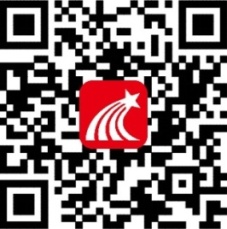 主 办：北京市高教学会社会科学学报研究会       天津市高校文科学报研究会（筹备）河北省高等院校学报研究会(代章)                              承  办：邯郸金都饭店有限公司2016年11月4日参 会 须 知一、双床/大床房标准间住宿费 300元/天。会议费、住宿费统一由邯郸金都饭店收取并开具增值税普通发票，票据项目为“会议服务”和“住宿服务”，如有疑问可与酒店销售经理联系。二、秉持节俭办会原则，遵守有关规定，会议不安排礼品。三、依照财务制度，请务必牢记所在单位名称、单位机构代码（即纳税人识别号）、单位地址电话、单位的开户行及账号等项信息，以备报到时开具发票使用。四、邯郸金都饭店位于河北省邯郸市高新技术开发区联通南路18号，酒店总机：0310-6098888， 接待销售经理：赵志勇 （13700305469）。五、乘车路线1.邯郸机场——金都饭店：乘坐出租车约20 公里40 分钟左右，车费30元左右。2.邯郸东站（高铁站）——金都饭店乘坐出租车约3 公里，6元左右，全程5分钟左右。乘坐公交车：从邯郸东站北行100米到高铁站北站乘坐62（或65、26、36）路到阳光鑫域广场站下车即到金都饭店，全程约15分钟。乘坐公交车：从邯郸东站南行100 米到高铁站南站乘坐59 路支线路到阳光鑫域广场站下车到金都饭店，全程约15 分钟。3.邯郸站——金都饭店乘坐出租车约10 公里，15元左右，全程30分钟左右。乘坐公交车：从邯郸站东行190 米到大时代广场站乘坐9路到东方广场站下车南行300 米到金都饭店，全程约50分钟。乘坐公交车：从邯郸站广场乘坐46（或36）路到世纪大街友谊路口站下车北行300 米到金都饭店，全程约50分钟。六、金都饭店周边银行邯郸银行开发区支行（金都饭店旁边）  0310-5101500农业银行开发区支行世纪大道26号   0310-8062562中国银行高开区支行（金都饭店东门旁边） 0310-8077299交通银行开发区支行（金都饭店东门对面）0310-8077299七、医院和药店邯郸仁泰健康医院，世纪大街新科园西区，0310-8068222河北工程大学附属医院，丛台路81号，0310-8572501广誉远国药堂邯郸金都饭店分店，15511055551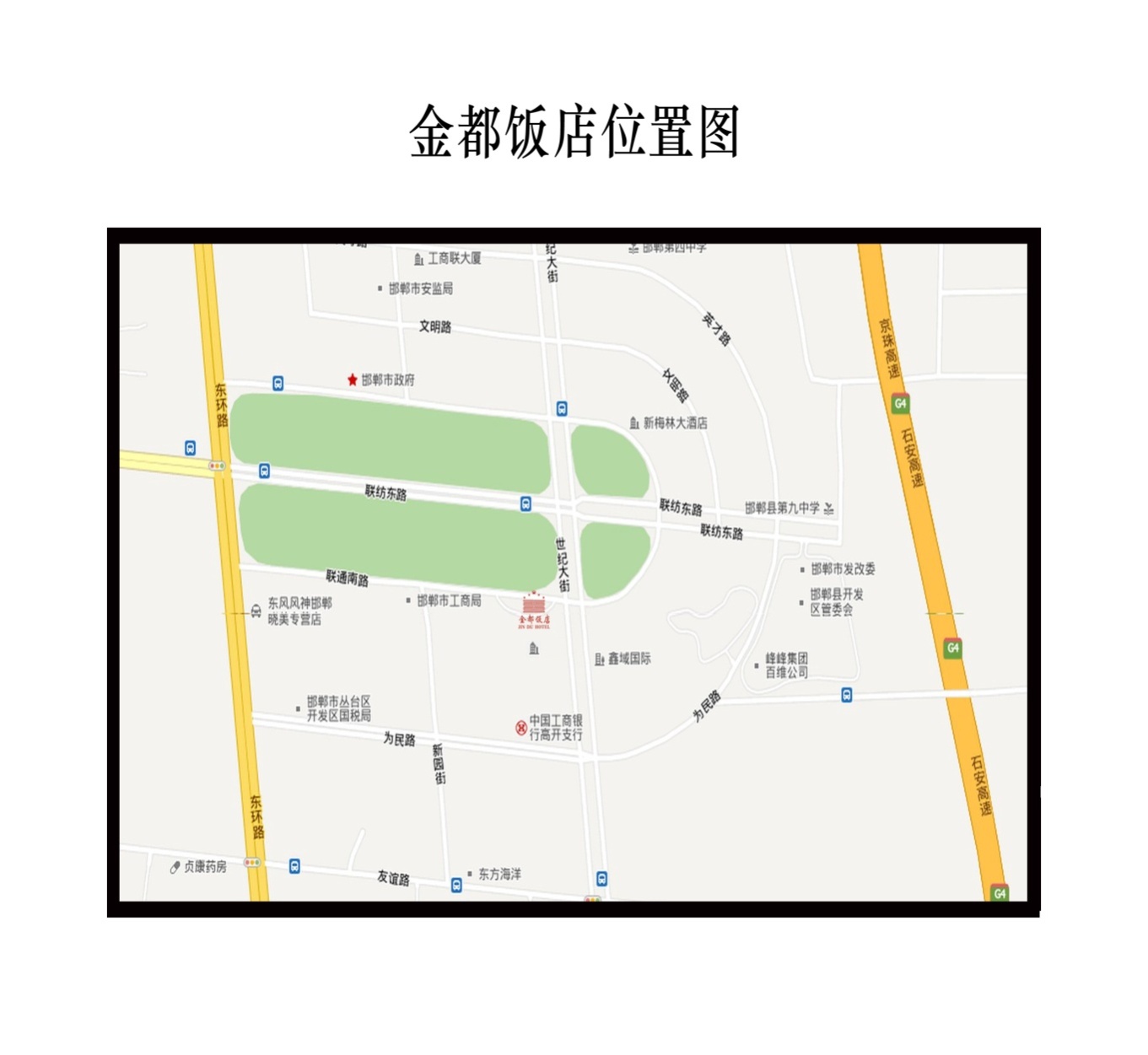 首届京津冀高校期刊联合学术年会报名回执报名邮箱：731413002@qq.com；电话、传真：0311-80786360；联系人：孙虹手机：13582101375单位名称通讯地址邮编联 系 人电话传真参加人员名单参加人员名单参加人员名单参加人员名单参加人员名单参加人员名单参加人员名单参加人员名单姓  名职  务性别手机手机E-mailE-mailE-mail住宿预订住宿预订□双人标准间   □单人间     拟住   天 □双人标准间   □单人间     拟住   天 □双人标准间   □单人间     拟住   天 □双人标准间   □单人间     拟住   天 □双人标准间   □单人间     拟住   天 □双人标准间   □单人间     拟住   天 开票单位名称/机构代码（纳税人识别号）/地址电话/开户行及账号（务必核实无误）开票单位名称/机构代码（纳税人识别号）/地址电话/开户行及账号（务必核实无误）备注备注